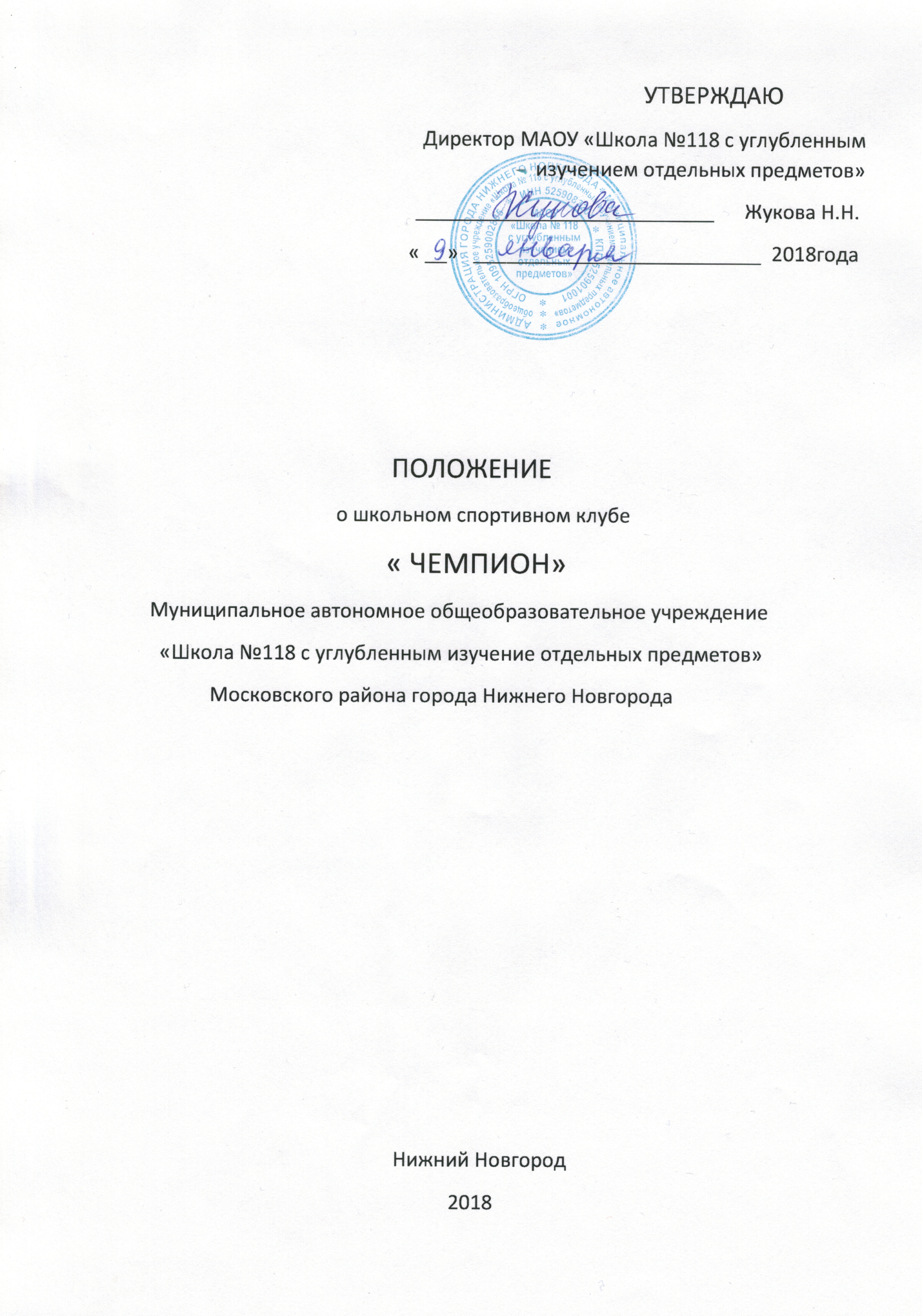 1.ОБЩИЕ ПОЛОЖЕНИЯ1.Совет школьного спортивного клуба является выборным органом самоуправления клуба. 2.  Совет школьного спортивного клуба действует на основании законодательства РФ, Устава МАОУ«Школа №118 с углубленным изучением отдельных предметов» и настоящего Положения.2.ЦЕЛИ И ЗАДАЧИЦелями деятельности Совета школьного спортивного клуба являются:2.1.1 Усиление роли обучающихся и их родителей в решении вопросов спортивной жизни школы.2.1.2 Взаимодействие в духе демократической культуры, социальной ответственности и гражданской активности;2.2 Задачами деятельности Совета школьного спортивного клуба являются:2.2.1 Представление интересов членов ШСК  в процессе управления спортклубом;2.2.2 Поддержка и развитие инициатив воспитанников в школьной и общественной жизни;2.2.3 Защита прав членов клуба;2.2.4 Привлечение учащихся к участию в спортивных мероприятиях района, области и т.д.3. ФУНКЦИИ СОВЕТА ШКОЛЬНОГО СПОРТИВНОГО КЛУБАСовет школьного спортивного клуба:Привлекает учащихся к решению вопросов спортивной жизни школы:изучает и формулирует мнение школьников по вопросам спортивной жизни школы;представляет позицию школьников в органах управления школы, разрабатывает предложения по совершенствованию образовательного процесса и физкультурно-оздоровительной работы школы;Формулирует мнение воспитанников по вопросам, рассматриваемым в Совете Клуба.Содействует реализации инициатив во внеурочной деятельности:изучает интересы и потребности школьников в сфере внеурочной деятельности;создает условия для реализации и организации воспитательной и спортивной работы школы;Содействует разрешению конфликтных вопросов:участвует в решении проблем школы;согласовании интересов учащихся, педагогов и родителей;информирует всех членов клуба о деятельности областной и районной системы самоуправления, содействует организации спортивных программ и проектов, как на территории школы, так и вне нее.ПРАВА СОВЕТА ШКОЛЬНОГО СПОРТИВНОГО КЛУБАСовет школьного спортивного клуба имеет право:4.1. Проводить на территории школы собрания, в том числе закрытые, и иные мероприятия не реже 1 раза в месяц;4.2. Размещать на территории школы информацию (на стендах) и в школьных средствах информации (радио, газета, сайт), получать время для выступлений своих представителей на классных часах и родительских собраниях;4.3. Направлять в администрацию школы письменные запросы, предложения и получать на них ответы;4.4. Знакомиться с нормативными документами школы, спортивного клуба, Блока дополнительного образования и их проектами, вносить в них свои предложения;4.5. Получать от администрации школы информацию по вопросам жизни школы и блока дополнительного образования;4.6. Представлять интересы учеников в администрации школы, на педагогических советах, собраниях, посвященных решению вопросов жизни спортивного клуба;4.7. Проводить встречи с директором школы, заместителем директора школы по ВР и другими представителями администрации по необходимости;4.8. Проводить среди воспитанников опросы и референдумы;4.9. Направлять своих представителей для работы в коллегиальных органах управления школы;4.10. Организовывать работу общественных приемных совета спортивного клуба, сбор предложений воспитанников, ставить вопрос о решении поднятых воспитанниками проблем перед администрацией школы, другими органами и организациями;4.11. Принимать решения по рассматриваемым вопросам, информировать воспитанников, администрацию школы о принятых решениях;4.12. Пользоваться организационной поддержкой должностных лиц школы, отвечающих за воспитательную и спортивно-массовую работу, при подготовке и проведении мероприятий совета спортивного клуба;4.13. Вносить в администрацию школы предложения по совершенствованию образовательного и физкультурно-спортивного процесса школы;4.14. Вносить в администрацию школы предложения о поощрении и наказании воспитанников, при рассмотрении администрацией вопросов о дисциплинарном воздействии по отношению к воспитанникам давать заключение о целесообразности его применения;4.15. Опротестовывать решения администрации и других органов управления школы, действия работников школы, противоречащие Уставу школы;4.16. Опротестовывать решение администрации школы, касающиеся воспитанников, принятые без учета предложений Совета спортивного клуба;4.17. Создавать печатные органы;4.18. Вносить предложения в план воспитательной, спортивной и физкультурно-массовой работы школы.5.ПОРЯДОК ФОРМИРОВАНИЯ И СТРУКТУРА СОВЕТА ШКОЛЬНОГО СПОРТИВНОГО КЛУБАСовет школьного спортивного клуба формируется на выборной основе, сроком на один год.В состав совета школьного спортивного клуба могут избираться по одному человеку представители от спортивных секций и 5-11 классов.В Совет спортивного клуба входят представители от Совета школы и Ученического совета.Председателем Совета спортивного клуба является руководитель (председатель) ШСК.Выборы заместителя председателя Совета спортивного клуба осуществляется на первом заседании Совета клуба. Выборы считаются действительными, если на заседании присутствовало не менее 2/3 членов Совета клуба. Решение принимается простым большинством из числа присутствующих членов Совета клуба.